Striano, lì 23.02.2024OGGETTO: AVVISO PUBBLICO DI MANIFESTAZIONE DI INTERESSE FINALIZZATA ALL’INDIVIDUAZIONE DI SOGGETTI DISPONIBILI A PARTECIPAREALL’EVENTO “FESTIVAL DELLA GENTILEZZA” DA TENERSI IN DATA 20 APRILE 2024.Si avvisa che in data 20 aprile 2024, si svolgerà il “Festival della Gentilezza”, evento inserito nel cartellone degli eventi metropolitani 2023-2024, organizzato all’insegna delle buone pratiche della gentilezza attraverso l’aggregazione, la gioia e il divertimento, in cui si darà spazio alle esibizioni di giovani artisti del territorio e non solo.Art.1 - Oggetto e finalitàCon il presente avviso pubblico il Comune di Striano intende raccogliere le manifestazioni d’interesse da parte di soggetti presenti sul territorio comunale e/o della Regione Campania, al fine di partecipare all’evento di cui sopra denominato: “Festival della Gentilezza”, da tenersi in data 20 aprile 2024;  l’avviso è finalizzato alla ricezione di manifestazioni di interesse per favorire la scelta rispetto ad un numero di soggetti interessati a partecipare ed appartenenti a diverse categorie artistiche.Inoltre il Comune, in occasione del Festival, mette a disposizione di operatori economici/associazioni, spazi al fine di  esporre e promuovere i propri prodotti, anche di natura artigianale e artistica, attraverso l’installazione di stand espositivi (in tal caso sarà possibile l’attività di vendita di tali prodotti previa regolarizzazione presso il competente Ufficio Commercio comunale, ai sensi della normativa vigente).Art. 2 - Condizioni regolanti la procedura 2.1 Avviso artistiI soggetti/associazioni/band/compagnie teatrali/scuole apportenenti alle seguenti categorie:Musica;Canto;Danza;RecitazionePitturadovranno rendersi disponibili alla partecipazione dell’evento sopraindicato entro il termine stabilito nel presente avviso.Solo successivamente sarà individuato un numero congruo di partecipanti per ciascuna categoria e la selezione sarà effettuata sulla base dell’ordine di presentazione della domanda risultante dal protocollo generale, tenendo conto dei tempi di durata dell’evento.2.2  Avviso StandLe domande di partecipazione presentate risultanti dal Protocollo Generale entro i termini stabiliti, verranno istruite secondo l’ordine di arrivo e nel caso di saturazione dello spazio messo a disposizione  si terrà conto dell’ordine cronologico di ricezione delle richieste.Art. 3- Modalità di presentazione della manifestazione di interesse La manifestazione di interesse va presentata in carta semplice, allegando la propria proposta artistica, specificando la categoria ed il genere e/o la richiesta di stand espositivo.Il termine di presentazione delle domande, decorre dalla data di pubblicazione del presente avviso sull’Albo Pretorio e sul sito internet del Comune di Striano ed è fissato al giorno 11.03.2024 alle ore 12:00.Le domande potranno essere consegnate: a mezzo pec: protocollo@pec.comune.striano.na.ita mano, presso l’Ufficio Protocollo del Comune di Striano (NA), sito in Via Sarno n. 1. Nell’oggetto della PEC o della nota, in caso di consegna a mano, dovrà essere indicata la seguente dicitura: “Comune di Striano - Manifestazione di interesse alla partecipazione  all’evento denominato “Festival della Gentilezza” - categoria o stand da tenersi in data 20 aprile 2024.Art. 4- Norme finali Informazioni ulteriori possono essere chiamando al numero telefonico 081 8276202 o a mezzo pec all’indirizzo di posta elettronica: protocollo@pec.comune.striano.na.it   L’Assessore alle Politiche GiovaniliF.to Dott.ssa Boccia Antonietta        Il SINDACO	F.to Antonio Del GiudiceCOMUNE DI STRIANO                (Città Metropolitana di Napoli)               Via Sarno, 80040 Striano       Tel. 081.8276202 – Fax 081 8276103   –   P.I. 01254261215    C.F.  01226000634Il Responsabile del Servizio AA.GG.F.to Dott. Biagio Minichini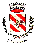 